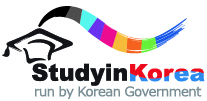    2022 KOREA-JAPAN GOVERNMENT SCHOLARSHIP PROGRAM FOR SHORT-TERM UNDERGRADUATE COURSE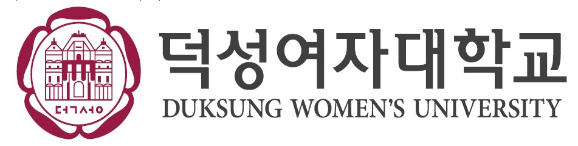 FORM 3 STUDY PLAN(Please describe your goal of study or detailed study plan including future plan after study in Korea.)  ※ One page narrative essay (A4 size, one sided)※ Typed, not hand written.※ must be single spaced within ONE page, with the font Times New Roman, size 11. (*11 points)※ Should be written by the applicant.※ Should be written in either Korean or English. 